NOMBRE ALUMNO:CURSO:OBJETIVO DE APRENDIZAJE:Identificar necesidades que impliquen la reducción de efectos perjudiciales relacionados con el uso de recursos energéticos y materiales en una perspectiva de sustentabilidad.Instrucciones:Leer el texto adjunto y comentar en la familia sobre su contenido.Responder las preguntas argumentando en forma clara.Completar la tabla final de autoevaluación relacionada con los temas tratados en la unidad y las habilidades asociadas al trabajo en el hogarLecturaPREGUNTASTabla de autoevaluación. (Marque con una X donde 1 es no logrado y 5 bien logrado) Gracias por sus respuestas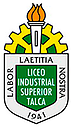 EL PROYECTO “LITRO DE LUZ”, PUESTO EN MARCHA PARA COMBATIR LOS ALTOS COSTOS ELÉCTRICOS EN FILIPINAS, BUSCA LLEVAR LUZ A PARTIR DE ENERGÍA SOLAR A UN MILLÓN DE HOGARESAlrededor de 25.000 hogares de bajos ingresos han sido iluminados hasta el momento, gracias a la puesta en marcha de un programa que entrega ampolletas solares hechas de viejas botellas plásticas. En un país como Filipinas, donde el 40% de la población vive con menos de dos dólares diarios, el aumento en el costo de la energía eléctrica hace que muchos no puedan pagar la electricidad. Algunos utilizan velas como fuente de luz, pero cuando muchos viven en espacios reducidos en los barrios marginales, los incendios accidentales son frecuentes. El proyecto “Litro de luz” se puso en marcha hace seis meses impulsado por la My Shelter Foundation, una organización no gubernamental con sede en Filipinas, cuyo objetivo es proporcionar luz a un millón de los aproximados 12 millones de hogares que viven sin electricidad o bien están al borde de que se les corte el suministro. Para lograrlo, utilizan un sistema de botellas de plástico llenas con una solución de agua blanqueada (con cloro), instaladas en agujeros en los techos de hierro de los barrios pobres, que luego refractan el equivalente a 55 W de luz en la habitación, por lo menos durante el día. Fabricar una de estas ampolletas toma cinco minutos y usar un martillo, hojas de metal, papel de lija y epoxi, tiene un valor de un dólar. Eduardo Carillo, residente de una de las muchas áreas pobres de Manila, señala sobre este sistema de iluminación: “Antes de tener la luz de botella, los pasillos de nuestra casa eran muy oscuros y adentrarse al interior lo hacía aún más oscuro. Ahora los niños ya no sienten miedo de jugar al interior de la casa durante el día, en lugar de hacerlo en las calles”. Usar botellas de plástico como fuente de luz no es algo nuevo, de hecho, la idea fue desarrollada en Brasil en el año 2002. Pero gracias a la ayuda de un grupo de estudiantes del MIT (Instituto Tecnológico de Massachusetts), la ampolleta solar usada en Filipinas se modificó para satisfacer las necesidades locales. El emprendedor y fundador de My Shelter Foundation, Illac Diaz, explica: “Básicamente hicimos una especie barata de bloqueo de una vía con la hoja de metal. Una vez que se pone en la botella, impide que ésta se deslice hacia abajo. De esa forma, incluso si el techo se expande o contrae por el calor, no afectará la impermeabilización y mantendrá la botella intacta durante muchos años”. Diaz cree en la importancia del uso apropiado de las energías verdes en los países más pobres. “El desafío es cómo pueden los países en desarrollo crear su propio modelo energético para limitar las emisiones de carbono, que debido a las carencias económicas no se pueden dar el lujo de importar, patentar o manufacturar, o bien esperar que sean costeables”. El proyecto también ha creado puestos de trabajo. Lo que comenzó con la capacitación y contrato de trabajo para un hombre (que debía fabricar las primeras mil ampolletas), ha evolucionado a un programa con más de 20 puestos de trabajo en la instalación de las botellas. Fuente: https://www.veoverde.com/2012/01/filipinas-ampolletas-verdes-iluminan-hogares-mas-pobres/  Consultado en diciembre de 2017¿Qué le parece la idea presentada en el proyecto?¿Qué se necesita para crear un proyecto similar en nuestro país?¿Qué necesidades ha notado usted en su barrio o entorno social que podrían tener solución con proyectos comunitarios?ItemDescriptor123451Está preocupado/a de mejorar su entorno2Le interesan los problemas de las demás personas 3Cree que todas las soluciones deben venir de parte del gobierno4Ha realizado una actividad que beneficie a su barrio5Presenta buena disposición a los temas planteados6Le parece bien el tiempo empleado en tareas y trabajos7Ha logrado un nivel mínimo satisfactorio en susaprendizajes